Контрольная работа №2 Вариант 2Два одинаковых проводящих шарика зарядами q1 = - 5 нКл и q2 = 3 нКл привели в соприкосновение. Определить заряды шариков после того, как их разъединили. Какое число N электронов будут содержать эти заряды?Два заряда, один из которых по модулю в 4 раза больше другого, расположены на расстоянии r друг от друга. В какой точке пространства а) напряженность поля равна нулю? б) потенциал равен нулю? Заряды считать разноименнымиВычислить емкость батареи, состоящей из трех конденсаторов емкостью по 1 мкФ каждый, при всех возможных случаях их соединений. В каком случае будет максимальна энергия, запасаемая батареей?Две лампочки имеют одинаковую мощность. Одна из ламп рассчитана на напряжение 127 В, другая - на 220 В. Во сколько раз различаются сопротивления ламп?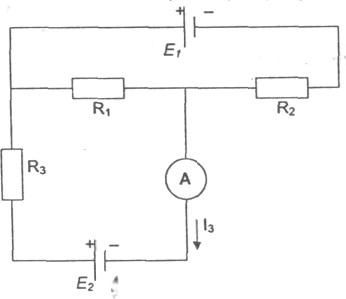 В схеме, изображенной на рисунке R1=  1000  Ом,  R2  =  500  Ом,  R3  =  200  Ом,   ЭДСпервого источника питания Е = 1,8 В. Определить величину ЭДС второго источника тока, если микроамперметр А показывает ток I3 = 0,5 мА. Внутренними сопротивлениями источников тока и микроамперметра пренебречь..Прямой провод длиной l = 20 см, по которому течет ток I = 20 А, находится в однородном магнитном поле с индукцией В = 0,01 Тл. Найти угол   между направлениями вектора В и тока, если на провод действует   сила F = 10 мН.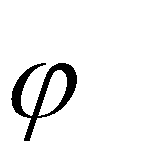 . В магнитном поле, изменяющемся со временем по закону В = B0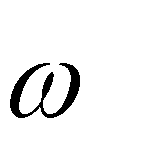 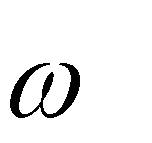 cos(В0 = 0,1 Тл,	= 4 рад/с), помещена квадратная рамка со сторонойа = 20 см, причем нормаль к рамке образует с направлением поля угол= 45°. Определить ЭДС индукции, возникающую в рамке в момент време- ни t = 5 с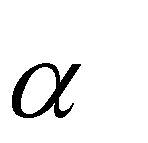 Проволочное кольцо радиусом r = 10 см лежит на столе. Какое количество электричества Q протечет по кольцу, если его перевернуть с од- ной стороны на другую? Сопротивление R кольца равно 0,05 Ом. Вер- тикальная составляющая индукции В магнитного поля Земли равна 50 мкТл